Presseaussendung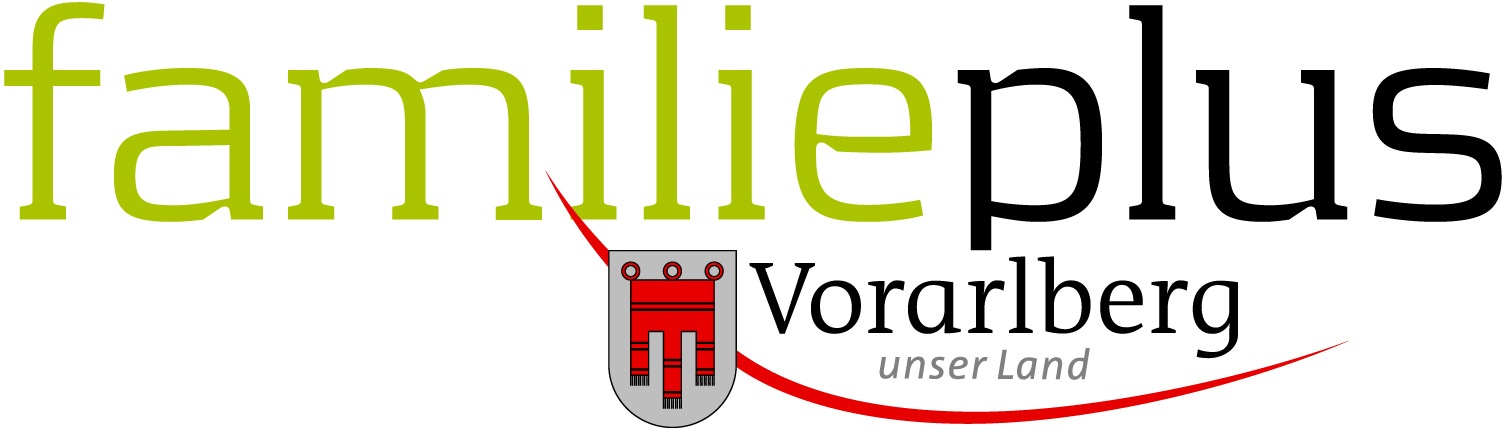 familieplus: Gemeinde ThüringenGroße Freude über erste Thüringer Waldweihnacht Neuer Rundweg lädt Kinder und Familien bis Dreikönig zum Entdecken einThüringen, 10. Dezember 2021 – Rausgehen, die frische Luft genießen und sich gleichzeitig mit positiver Kraft inspirieren lassen: Das bietet die Waldweihnacht in Thüringen, die bei der Bevölkerung auf große Begeisterung stößt. Die Idee dazu hatte das familieplus-Team der Blumenegg-Gemeinde, mit viel freiwilligem Engagement und kreativen Sammelstücken gestaltete es den Rundweg. Bis 6. Jänner gibt es dort auch immer wieder Neues zu entdecken.„Wir haben Kinder in unserer Gemeinde, die dreimal am Tag eine Runde im Weihnachtswald drehen“, freut sich Melanie Loretz, Obfrau des familieplus-Teams und Ideengeberin der ersten Waldweihnacht in Thüringen. Seit der Eröffnung am Nikolaustag erfreut er sich vieler großer und kleiner BesucherInnen und lädt bis Dreikönig zum Besuch ein. „Der Wald soll alle in der ruhigeren Zeit mit seiner positiven Kraft inspirieren“, wünscht sich Bürgermeister Harald Witwer. Seinem Aufruf sind bereits zahlreiche Schulklassen, Kindergartengruppen und Familien gefolgt. Viele helfende HändeSeit April dieses Jahres ist die Blumenegg-Gemeinde Mitglied im Landesprogramm familieplus – mit dem Ziel, in allen Lebensbereichen noch kinder-, jugend- und familienfreundlicher zu werden. „Mit vereinten Kräften gelingt uns das natürlich leichter“, ist Melanie Loretz überzeugt. So konnte sie gemeinsam mit einigen HelferInnen auch die Waldweihnacht schaffen. Die Agrargemeinschaft Thüringen ermöglichte die Nutzung eines Teils des Waldes, der Schnitzer Simon Madlener fertigte die schmucke Eingangstafel. „Wir haben kein Geld für die Gestaltung in die Hand genommen, sondern verwenden verschiedene Sammelstücke, die uns die Menschen aus unserer Gemeinde zur Verfügung stellen. Neben Weihnachtsschmuck gibt es zum Beispiel auch ein Schaukelpferd und sogar einen Christkindl-Briefkasten“, erzählt Loretz freudig. Es komme auch immer wieder Neues dazu, das entdeckt werden könne.Wiederholung 2022Nach dem 6. Jänner werden Melanie Loretz und ihr Team die Dekostücke wieder einsammeln, reinigen und sorgfältig aufbewahren. „Da die Waldweihnacht so gut ankommt, wollen wir sie nach der Premiere auch im kommenden Jahr wieder anbieten und die Familien unserer Gemeinde auf die Weihnachtszeit einstimmen“, sagt Melanie Loretz.Infos: www.thueringen.at und www.familieplus.at Bildtexte:familieplus-Thueringer-Waldweihnacht-Eingangschild.jpg: Der Thüringer Schnitzer Simon Madlener fertigte das schmucke Eingangsschild.familieplus-Thueringer-Waldweihnacht-Kugeln.jpg: Das Dekorationsmaterial brachten Menschen aus der Gemeinde.familieplus-Thueringer-Waldweihnacht-3-Koenige.jpg: Bis zum Dreikönigstag können Groß und Klein den Thüringer Weihnachtswald besuchen.familieplus-Thueringer-Waldweihnacht-Loretz-Witwer.jpg: Melanie Loretz, Obfrau des familieplus-Teams Thüringen, und Bürgermeister Harald Witwer bei der Dekoration der ersten Thüringer Waldweihnacht.familieplus-Thueringer-Waldweihnacht-Christkind-Briefkasten.jpg: Briefe ans Christkind können im Weihnachtswald im Briefkasten eingeworfen werden.Fotos: Harald Witwer. Verwendung honorarfrei zur redaktionellen Berichterstattung über die Gemeinde Thüringen. Angabe des Bildnachweises ist Voraussetzung.Rückfragehinweis:Gemeinde Thüringen, Bürgermeister Mag. Harald Witwer, Telefon 05550/2211, harald.witwer@thueringen.at Pzwei. Pressearbeit, Mag. Daniela Kaulfus, Telefon 05574/44715-28, daniela.kaulfus@pzwei.at 